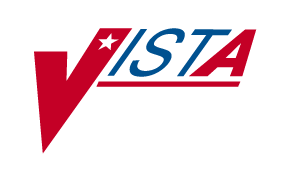 LABORATORY HEWLET PACKARD (HP)CAREVUE INTERFACEPatch LR*5.2*254 and Patch LA*5.2*53 INTERFACE SPECIFICATIONSVersion 5.2May 2000Department of Veteran AffairsVISTA Software ServiceClinical Specialties Product LineIntroductionThe purpose of this document is to describe the Veterans Health Information Systems and Technology Architecture (VISTA) Laboratory Test result system’s use of the HL7 Interface Standard (Version 2.3) and to provide a reference guide for implementing this interface with the CareVue system.The focus of this document is to describe the HL7 Observation Request Unsolicited (ORU) control message used for sending VISTA lab test results to the CareVue system. The interface is designed to generate an ORU message upon verification of lab results for any patient whose reporting location is identified as either a CareVue location.Overview - VISTA Laboratory InterfaceThe VISTA Laboratory interface provides the capability for VISTA to broadcast laboratory results that are entered into VISTA. Each time laboratory results are verified in VISTA, the laboratory interface determines if those results should be sent to the Interface Engine (see paragraph below). Figure 1: VISTA Laboratory InterfaceVISTA Filtering of ResultsNot all laboratory results are sent to the Interface Engine. Each time laboratory results are verified in VISTA, the location designated as the report routing location (this defaults to the ordering location entered at the time of ordering the laboratory tests in VISTA) is checked to see if the results should be sent to the CareVue. VISTA uses the FOREIGN INTERFACE file (#62.487) for this purpose. If there is an entry in this file for the specified location, an HL7 message is generated and sent to the Interface Engine. The location must match exactly an entry in the FOREIGN INTERFACE and must be a valid location in the Hospital Location file (#44).VISTA System EnvironmentVISTA uses standardized HL7 messaging software, HLLP, for communicating with external systems. Within VISTA, different instances of the HLLP software (VMS processes) are associated with different applications. Each instance of the HLLP software is assigned a unique name in the VISTA device file.Table 1 identifies the HLLP process names associated with the HOST integration.HLLP Operation - VISTA Results InterfaceVISTA provides the optional capability to automatically restart HLLP’s each time the running process is terminated (because of an interruption on the communications connection with the Interface Engine or other system interruption). This option should be selected for each HLLP communicating with the Interface Engine.Table 1: VISTA HLLP Processes - HOST Integration ExampleVISTA Network Connectivity to Interface EngineThe VISTA HL7 software uses asynchronous type communications. Separate communications lines have been dedicated for each of the VISTA interfaces that have been implemented with the Interface Engine. Configuring the system to support both a test interface and a production interface requires an additional set of dedicated lines.The communication lines between VISTA and the Interface Engine are implemented by dedicating ports on a Digital terminal server. Each of the lines requires two terminal server ports, one for the VISTA end of the communication and one for the Interface Engine end of the communication. The two terminal server ports are physically connected using a null modem cable.Both VISTA and the Interface Engine communicate with the terminal server(s) using the Local Area Transport (LAT) protocol over the Ethernet backbone.Figure 2 illustrates how the connections between VISTA and the Interface Engine are implemented.Figure 2: VISTA to Interface Engine Network ConnectionsThese ports can be provided by any terminal server(s) connected to the network with the only requirement being that each pair (VISTA end and Interface Engine end) be physically connected using a null modem cable.Table 2 identifies the terminal server ports, which are being used to communicate between VISTA and the Interface Engine. Table 2: Terminal Server Ports - VISTA to Interface Engine Communications ExampleLaboratory Results Interface (vista_ic_lab)The laboratory interface is an outgoing interface from VISTA to the Interface Engine which transmits HL7 ORU messages to communicate laboratory results that have been verified in VISTA. The Interface Engine translates these incoming messages for communication to HP CareVue.Communications lines and terminal server port designations are assigned in VISTA by the IRM operations staff and are defined as follows:OutgoingNAME: OG_LAB_PROD                      $I: _LTA9334:  LOCATION OF TERMINAL: COMPUTER ROOM   ASK HOST FILE: YES  SUBTYPE: C-OTHER                      TYPE: TERMINAL  LAT SERVER NODE: DSV104               LAT SERVER PORT: PORT_6 IncomingNAME: IC_LAB_PROD                      $I: _LTA9296:  LOCATION OF TERMINAL: IRM COMPUTER ROOM  SUBTYPE: P-OTHER                      TYPE: TERMINAL  LAT SERVER NODE: DSV104               LAT SERVER PORT: PORT_8Communication between VISTA and the Interface Engine is accomplished using an asynchronous serial communications protocol as if the systems were connected using a standard RS232 asynchronous serial communications line.Table 3 and Table 4 identify the terminal server port settings for the VISTA interface with the Interface Engine. These settings are used for terminal server ports, one for the VISTA end, and the other for the Interface Engine end. IRM operations staff can modify terminal server port settings.Table 3: Terminal Server Port Settings - VISTA to Interface Engine ADT InterfaceTable 4: Terminal Server Port Settings - VISTA to Interface Engine Results InterfaceDetailed Description - VISTA Laboratory Results InterfaceVISTA sends laboratory results messages to the INTERFACE ENGINE using an HL7 message format. The Interface Engine converts these messages to the message formats required by the CareVue systems and sends the messages to CareVue.The VISTA Laboratory Results Interface Mapping describes the messages according to the HL7 format that is received from VISTA. VISTA Laboratory Results Interface MappingLaboratory results are sent to the Interface Engine as HL7 ORU Unsolicited Results messages. Table 5 identifies the HL7 message segments that comprise the message format for result messages being sent from VISTA.Table 5: ORU Message Layout The following tables identify the specific data elements for each of the HL7 segments. These tables identify only those fields that are supported by the VISTA interface. All other fields in the HL7 segments are not currently used by VISTA. Note: VISTA uses HL7 control characters in a different manner than defined in the current HL7 Standard. Table 6: MSH- Message Header SegmentMSH Segment NotesData Type: ST: String data - left justified with optional trailing blanks
TS: time stamp always in the format YYYYMMDDHHMM[SS][+/-ZZZZ]
CM: A field that is the combination of other meaningful data fields.
ID: ST formatted data that corresponds to a table entry maintained by system	NM: NumericField Separator & Encoding Characters:Message Type:  <message type><trigger event>Processing ID:  “D” - Debugging messages sent from INTERFACE ENGINE Test Environment
“P” - Production messages sent from INTERFACE ENGINE Production EnvironmentTable 7: PID – Patient Identification Segment PID Segment Table Notes:Data TypeCM: A field that is the combination of other meaningful data fields.
 ST: String data - left justified with optional trailing blanksPatient ID (Internal ID): <patient ID (ST)><check digit (NM)><check digit scheme (ID)>
                            <assigning facility ID (ST)><type (ID)>Note:  VISTA calculates the check digit as the check digit scheme applied to the sum of the digits, where non-numeric digits are calculated as zero (0).
This check digit scheme DOES NOT conform to the HL7 standard.Table 8: OBR – Observation Request Segment OBR Segment Table Notes:Data Type:  CM: composite field which may include multiple components
CE:  Coded Element - contains six components in two groups as follows:
        <identifier><text><name of coding system>
        <alternate identifier><alternate text><name of alternate coding system>
TS: time stamp always in the format YYYYMMDDHHMM[SS][+/-ZZZZ]
ID: ST formatted data that corresponds to a table entry maintained by systemFiller Order Number: <unique filler ID><filler application ID><unique filler ID> contains VISTA accession number in the format
 xxxx nnnn aaaa, where xxxx is a numerical prefix whose value depends on when (day (mmdd),
         month (mm) or year (yy)) the numeric accession number
         resets to 1.
nnnn is the numeric accession number and
aaaa is the VISTA accession area<filler application ID> is not sentSpecimen Source:  <specimen source (CE)><additives (TX)><free text (TX)><body site (CE)>
<site modifier>, where VISTA sends specimen source a	s: 
<SNOMED Code><Topography Name>Universal Service ID:	<AU~AUTOPSY~L>	<BB~BLOOD BANK~L>	<CH~CHEMISTRY~L> or any other name	<CY~CYTOPATHOLOGY~L>	<EM~ELECTRON MICROSCOPY~L>	<MI~MICROBIOLOG~L>	<SP~SURGICAL PATHOLOGY~L>Specimen Source:   <SNOMED code1 ;Topography name1~ SNOMED code2 ;Topography name2>	Example:  <0X400;Plasma~0X400;Plasma>Table 9: NTE – Notes and Comments Segment NTE Segment Table Notes:Data Type:  ID: Value corresponds to a table entry maintained by system 
TX: String data (including leading spaces)Table 10: OBX – Result Segment - VISTA Laboratory Interface OBX Segment Table Notes:Data Type:  ID: Value corresponds to a table entry maintained by system 
CE:  Coded Element - contains six components in two groups as follows:
        <identifier><text><name of coding system>
        <alternate identifier><alternate text><name of alternate coding system>
ST: String data
CM: Composite field which may include multiple components.Table 11: MSA – Message Acknowledgement Segment VISTA InterfaceVISTA HLLP
ProcessVISTA Virtual
DeviceVISTA Outgoing Interfaces (VISTA to Interface Engine)VISTA Outgoing Interfaces (VISTA to Interface Engine)VISTA Outgoing Interfaces (VISTA to Interface Engine)ADT - TestOG_TESTLTA_9297ADT - ProductionOG_PRODLTA_9299Laboratory Results - TestOG_LAB_TESTLTA_9333Laboratory Results - ProductionOG_LAB_PRODLTA_9334VISTA Incoming Interfaces (Interface Engine to VISTA)VISTA Incoming Interfaces (Interface Engine to VISTA)VISTA Incoming Interfaces (Interface Engine to VISTA)Results - TestIC_TESTLTA_9161Results - ProductionIC_PRODLTA_9296VISTA InterfaceHL7 LLPTerminal Server Port
(VISTA Connection)
VISTA Virtual DeviceTerminal Server Port
(Interface Engine Connection)
Interface Engine Virtual DeviceLaboratory Results I/F - ProductionINTERFACE ENGINELABRESULTS LLPDSV 104 Port 2
LTA_9334 
OG_LAB_PRODDSV 104 Port 1
LAT device 649
vista_ic_labPort     nServer:  DSVnnnServer:  DSVnnnCharacter Size:8Input Speed:9600Flow Control:XONOutput Speed:9600Parity:NoneSignal ControlEnabledStop Bits:DynamicSignal Select:CTS-DSR-RTS-DTRAccess:RemoteLocal Switch:NoneBackwards Switch:NoneName:PORT_nBreak:RemoteSession Limit1Forwards Switch:NoneType:SoftDefault Protocol:LATPreferred Service:  NonePreferred Service:  NoneAuthorized Groups:     0(Current)   Groups:      0Authorized Groups:     0(Current)   Groups:      0Enabled Characteristics:
Autoconnect,  DTRwaitEnabled Characteristics:
Autoconnect,  DTRwaitPort     nServer:  DSVnnnServer:  DSVnnnCharacter Size:8Input Speed:9600Flow Control:XONOutput Speed:9600Parity:NoneSignal ControlEnabledStop Bits:DynamicSignal Select:CTS-DSR-RTS-DTRAccess:RemoteLocal Switch:NoneBackwards Switch:NoneName:PORT_nBreak:RemoteSession Limit1Forwards Switch:NoneType:SoftDefault Protocol:LATPreferred Service:  NonePreferred Service:  NoneAuthorized Groups:     0(Current)   Groups:      0Authorized Groups:     0(Current)   Groups:      0Enabled Characteristics:
Autoconnect,  DTRwaitEnabled Characteristics:
Autoconnect,  DTRwaitHL7 SegmentDescriptionMSHMessage Header SegmentPIDPatient Identification SegmentOBRObservation Request SegmentNTEOptionally, one or more Notes and Comments Segments.OBXOne or more Observation Segments HL7
SeqHL7 Field NameReq’d
or
OptData TypeLengthVISTA Value/
Comments1Field SeparatorRST1“^”see notes below2Encoding CharactersRST4“~|\&”see notes below3Sending ApplicationST15VISTA sends as “DHCP CARELIFE”4Sending FacilityST20VISTA sends station number5Receiving ApplicationST30VISTA sends as “INTERFACE ENGINE CARELIFE”6Receiving FacilityST30VISTA sends station number7Date/Time of MessageTS26YYYYMMDDHHMMSS8SecurityNM40Not used9Message TypeRCM7VISTA sends as “ORU^R01”see notes below10Message Control IDRST20Unique message ID generated by the sending system11Processing IDRID1VISTA sends as “P”see notes below12Version IDRID8VISTA sends as “2.3”15Accept Acknowledgment TypeID2VISTA sends as “AL” (Always)16Application Acknowledgment TypeID2VISTA sends as “AL” (Always)17Country CodeID2VISTA sends as “USA”VISTAValueDescription^field separator~component separator|repetition separator\escape character&subcomponent separatorHL7
SeqHL7 Field NameReq’d
or
OptData TypeLengthVISTA Value /
Comment3Patient ID (Internal ID)RCM20VISTA internal entry number.6Mother’s Maiden NameST48VISTA Mother’s maiden NameHL7
SeqHL7 Field NameReq’d
or
OptData TypeLengthVISTA Value /
Comment3Filler Order NumberRCM75VISTA Accession Number 
see notes below4Universal Service IDRCE200VISTA copies the accession area identification from Filler Order Number into the 1st component. see note below7Observation Date/TimeTS26YYYYMMDDHHMMSS14Specimen Received Date/TimeTS26YYYYMMDDHHMMSS15Specimen SourceCM300VISTA limits to 150 characters.
see notes below22Results Rpt/Status Chng - Date/TimeTS26Date/Time results are verified in VISTA.24Diagnostic Serv Sect IDID10VISTA sends as “LAB”28Result Copies ToCN150VISTA sends the location specified in the order as the 1st component.HL7
SeqHL7 Field NameReq’d
or
OptData TypeLengthVISTA Value /
Comment2Source of CommentID8VISTA sends as “L”3CommentTX64KVISTA sends one line of comment text in each NTE segment and allows multiple segments.HL7
SeqHL7 Field NameReq’d
or
OptData TypeLengthVISTA Value /
Comment2Value TypeRID2VISTA does not send.3Observation IdentifierRCE80VISTA sends the lab test name as the 2nd component.5Observation ResultsST64KVerified results
VISTA limits to 20 characters6UnitsCE20Verified units used in test, e.g. mg/dL, %, NEG-POS etc.7References RangeST40“reference low - reference high”
“critical low - critical high”
“therapeutic low - therapeutic high”8Abnormal FlagsID10VISTA sends as:“_” or “N” = Normal
“H” = High
“HH” = Dangerously High
“L” = Low
“LL” = Dangerously Low11Observe Result StatusRID2VISTA only sends results with a status of “F” = Final.Corrected results are also sent with a status of “F” = Final.HL7
SeqHL7 Field NameReq’d
or
OptData TypeLengthVISTA Value /
Comment1Acknowledgment CodeRID2“AA”, “AE”, “AR”2Message Control IDRST20Message Control ID of the sending system. It is echoed back by the receiving system. 3Text MessageST80An optional text field that further describes an error condition.